Knockin On Heavens Door By Bob Dylan Chords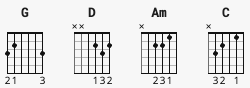 [Intro]G    D     Am    G    D     C                   Oo oo-oo ooG    D     Am    G    D     C  Oo oo-oo oo      Oo oo-oo oo[Verse 1]G                D                Am  Mama take this badge off of meG         D               C  I can't use it anymoreG              D                      Am  It's getting dark, too dark to seeG            D                     C  I feel I'm knockin on heaven's door[Chorus]G               D                    Am  Knock, knock, knockin' on heaven's doorG               D                    C  Knock, knock, knockin' on heaven's doorG               D                    Am  Knock, knock, knockin' on heaven's doorG               D                    C  Knock, knock, knockin' on heaven's door[Verse 2]G             D                   Am  Mama put my guns in the groundG         D               C  I can't shoot them anymoreG                 D               Am  That long black cloud is comin' downG            D                      C  I feel I'm knockin' on heaven's door[Chorus]G               D                    Am  Knock, knock, knockin' on heaven's doorG               D                    C  Knock, knock, knockin' on heaven's doorG               D                    Am  Knock, knock, knockin' on heaven's doorG               D                    C  Knock, knock, knockin' on heaven's door[Outro]G    D     Am    G  Oo oo-oo oo   (fade)